7. pielikumsMinistru kabineta2015. gada  1. septembranoteikumiem Nr. 506Latvijā ražota mēslošanas līdzekļu mehāniska maisījuma reģistrācijas iesniegumsI. Vispārīgā informācija1. Mēslošanas līdzekļu mehāniskā maisījuma reģistrācijas iesniegumu iesniedz (vajadzīgo atzīmēt ar x) iepakotājs     maisījuma sagatavotājs 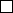 4. Ziņas par personu, kas iesniedz iesniegumu:II. Informācija par mēslošanas līdzekliPiezīmes.1 Saskaņā ar Ministru kabineta 2015. gada 1. septembra noteikumu Nr. 506 "Mēslošanas līdzekļu un substrātu identifikācijas, kvalitātes atbilstības novērtēšanas un tirdzniecības noteikumi" 1. pielikuma 5. aili. 2 Dokumenta rekvizītu "paraksts" neaizpilda, ja elektroniskais dokuments ir sagatavots atbilstoši normatīvajiem aktiem par elektronisko dokumentu noformēšanu.Zemkopības ministrs					Jānis Dūklavs..dienadienamēnesismēnesisgadsgadsgadsgads2. Iesniedzēja reģistrācijas numurs kompetentās institūcijas numurs kompetentās institūcijas numurs kompetentās institūcijas numurs kompetentās institūcijas numurs kompetentās institūcijas numurs kompetentās institūcijas numurs kompetentās institūcijas numurs kompetentās institūcijas numurs kompetentās institūcijas numurs kompetentās institūcijas numurs kompetentās institūcijas numurs kompetentās institūcijas numurs kompetentās institūcijas numurs kompetentās institūcijas numurs kompetentās institūcijas numurs kompetentās institūcijas numurs kompetentās institūcijas numurs kompetentās institūcijas reģistrāreģistrāreģistrāreģistrāreģistrāreģistrāreģistrāreģistrāreģistrāreģistrāreģistrāreģistrāreģistrāreģistrāreģistrāreģistrāreģistrāreģistrā3. Iesniedzējs:3. Iesniedzējs:3. Iesniedzējs:3. Iesniedzējs:3.1. nosaukums3.2. juridiskā adrese3.3. tālruņa numursfaksa numurse-pasta adrese4.1. personas kods4.1. personas kods4.1. personas kods4.1. personas kods4.1. personas kods-4.2. vārds4.3. uzvārds4.4. personu apliecinošā dokumenta dati (aizpilda, ja nav personas koda):4.4. personu apliecinošā dokumenta dati (aizpilda, ja nav personas koda):4.4. personu apliecinošā dokumenta dati (aizpilda, ja nav personas koda):4.4. personu apliecinošā dokumenta dati (aizpilda, ja nav personas koda):4.4. personu apliecinošā dokumenta dati (aizpilda, ja nav personas koda):4.4. personu apliecinošā dokumenta dati (aizpilda, ja nav personas koda):4.4. personu apliecinošā dokumenta dati (aizpilda, ja nav personas koda):4.4. personu apliecinošā dokumenta dati (aizpilda, ja nav personas koda):4.4. personu apliecinošā dokumenta dati (aizpilda, ja nav personas koda):4.4. personu apliecinošā dokumenta dati (aizpilda, ja nav personas koda):4.4. personu apliecinošā dokumenta dati (aizpilda, ja nav personas koda):4.4. personu apliecinošā dokumenta dati (aizpilda, ja nav personas koda):4.4. personu apliecinošā dokumenta dati (aizpilda, ja nav personas koda):4.4. personu apliecinošā dokumenta dati (aizpilda, ja nav personas koda):4.4. personu apliecinošā dokumenta dati (aizpilda, ja nav personas koda):4.4. personu apliecinošā dokumenta dati (aizpilda, ja nav personas koda):4.4. personu apliecinošā dokumenta dati (aizpilda, ja nav personas koda):4.4. personu apliecinošā dokumenta dati (aizpilda, ja nav personas koda):4.4. personu apliecinošā dokumenta dati (aizpilda, ja nav personas koda):4.4. personu apliecinošā dokumenta dati (aizpilda, ja nav personas koda):4.4. personu apliecinošā dokumenta dati (aizpilda, ja nav personas koda):4.4.1. izdevējiestādes nosaukums4.4.1. izdevējiestādes nosaukums4.4.1. izdevējiestādes nosaukums4.4.1. izdevējiestādes nosaukums4.4.1. izdevējiestādes nosaukums4.4.1. izdevējiestādes nosaukums4.4.1. izdevējiestādes nosaukums4.4.2. numurs4.4.2. numurs4.4.3. izsniegšanas datums4.4.3. izsniegšanas datums4.4.3. izsniegšanas datums4.4.3. izsniegšanas datums4.4.3. izsniegšanas datums5. Mēslošanas līdzekļa ražotājs vai maisījuma sagatavotājs:5. Mēslošanas līdzekļa ražotājs vai maisījuma sagatavotājs:5. Mēslošanas līdzekļa ražotājs vai maisījuma sagatavotājs:5. Mēslošanas līdzekļa ražotājs vai maisījuma sagatavotājs:5. Mēslošanas līdzekļa ražotājs vai maisījuma sagatavotājs:5. Mēslošanas līdzekļa ražotājs vai maisījuma sagatavotājs:5. Mēslošanas līdzekļa ražotājs vai maisījuma sagatavotājs:5. Mēslošanas līdzekļa ražotājs vai maisījuma sagatavotājs:5. Mēslošanas līdzekļa ražotājs vai maisījuma sagatavotājs:5. Mēslošanas līdzekļa ražotājs vai maisījuma sagatavotājs:5. Mēslošanas līdzekļa ražotājs vai maisījuma sagatavotājs:5. Mēslošanas līdzekļa ražotājs vai maisījuma sagatavotājs:5. Mēslošanas līdzekļa ražotājs vai maisījuma sagatavotājs:5. Mēslošanas līdzekļa ražotājs vai maisījuma sagatavotājs:5. Mēslošanas līdzekļa ražotājs vai maisījuma sagatavotājs:5. Mēslošanas līdzekļa ražotājs vai maisījuma sagatavotājs:5. Mēslošanas līdzekļa ražotājs vai maisījuma sagatavotājs:5. Mēslošanas līdzekļa ražotājs vai maisījuma sagatavotājs:5. Mēslošanas līdzekļa ražotājs vai maisījuma sagatavotājs:5. Mēslošanas līdzekļa ražotājs vai maisījuma sagatavotājs:5. Mēslošanas līdzekļa ražotājs vai maisījuma sagatavotājs:5.1. nosaukums5.1. nosaukums5.1. nosaukums5.2. adrese5.2. adrese5.2. adrese5.3. tālruņa numurs5.3. tālruņa numurs5.3. tālruņa numurs5.3. tālruņa numursfaksa numursfaksa numursfaksa numursfaksa numursfaksa numursfaksa numurs6. Nosaukums:6. Nosaukums:6.1. oficiālais nosaukums6.2. tirdzniecības nosaukums7. Mehāniskā maisījuma sastāvdaļas7. Mehāniskā maisījuma sastāvdaļas Nosaukums (oficiālais un tirdzniecības, ja ir) Pamatsastāvs (%) Reģistrācijas apliecības numurs (EK mēslošanas līdzekļiem – ražotājs)8. Deklarētie augu barības elementi (%), to forma un šķīdība18. Deklarētie augu barības elementi (%), to forma un šķīdība19. Norāde par lietošanu10. Paredzētais mēslošanas līdzekļa aprites posms  10. Paredzētais mēslošanas līdzekļa aprites posms  Maisījumu gatavošanaIepakošanaTirdzniecībaApliecinu, ka sniegtā informācija ir pareiza(reģistrācijas iesnieguma iesniedzēja vārds, uzvārds un paraksts2)